جمهورية مصر العربيةوزارة التعليم العاليوحدة إدارة مشروعات التطويربرنامج التطوير المستمر والتأهيل للاعتماد بالتعليم العالياستمارة التقدم
للمشروعات التنافسية فى مجال البحث العلمى التطبيقىApplied Scientific Research Project (ASRP)الدورة الأولى
أخر ميعاد للتقدم الأربعاء الموافق 27/3/2013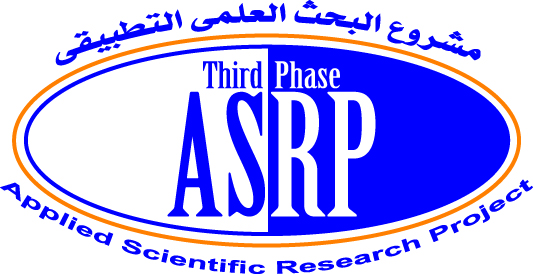 اسم الباحث الرئيسى:........................................كلية / معهد: ...........................جامعة:..................................اسم المشروع:.................................................................اسم الجهة / الجهات المستفيدة من المشروع:...........................الرمز الكودي لإستمارة التقدم ** يملأ بمعرفة إدارة البرنامججدول المحتويات:* يراعى ترقيم صفحات الفهرس بشكل صحيح ومتوافق مع الترقيم الفعلى للصفحات بعد كتابة استمارة التقدم.مقدمة:جودة التعليم العالى فى إطار الاستراتيجية القومية لتطوير التعليم العالي بمصر التعليم هو قاطرة التقدم وأساس البناء وآلية الحراك الاجتماعي والموجه في صياغة المستقبل، ويمثل التعليم العالي رأس الحربة في مسيرة التقدم، لذا فإن التطوير المستمر في منظومة التعليم العالي هو أمر حتمي. يحتاج هذا التطوير في مراحل معينة إلى إعادة صياغة للرؤية والرسالة والأهداف والاستراتيجيات والسياسات والتي تضمن ملاءمة منظومة التعليم العالي لمتطلبات الحاضر والمستقبل. لهذا كانت النظرة الشاملة هي الفلسفة التي بنيت عليها الاستراتيجية القومية لتطوير التعليم العالي بمصر والتي بدأت في فبراير 2000 وتحددت رؤيتها في: " دور قيادي للتعليم العالي في مجتمع المعرفة، التميز والقدرة على المنافسة، قاعدة للابتكار والإبداع، قاطرة للتنمية " وبحيث تشمل المحاور الرئيسية التالية:تلبية الطلب على التعليم العالي كماً وكيفاًضمان الجودة في التعليم العاليالاستفادة القصوى من تقنية الاتصالات والمعلومات في التعليم العاليالبحث العلمي الهادف ودراسات عليا متطورةالتنمية المستمرة لقدرات الهيئات الأكاديمية والقياداتتكامل تأهيل طلاب التعليم العالي علمياً واجتماعياً وثقافياً في ظل نظم ولوائح متطورةوقد ترجمت بالفعل إستراتيجية التطوير إلى عدد 25 مشروعاً تنفذ على ثلاث مراحل خمسية : 2002/2007 – 2007/2012 – 2012/2017. ويعد مشروع ضمان الجودة والاعتماد هو أحد المكونات الستة بالمرحلة الأولى (مرحلة الجودة:2002/2007) والذى استهدف ضمان جودة التعليم والتحسين المستمر ورفع كفاءة أداء مؤسسات التعليم العالي المصرية مما يؤدى إلى كسب ثقة المجتمع في قدرة الخريجين على المستوى القومي والاقليمى والدولي من خلال: نشر ثقافة الجودة في المجتمع الأكاديمى، إنشاء نظم داخلية للجودة بمؤسسات التعليم العالي بمصر،إنشاء مراكز ضمان الجودة بالجامعات الحكومية المصرية.ومع بدء تنفيذ المرحلة الثانية من الخطة التنفيذية لاستراتيجية تطوير التعليم العالي بمصر (مرحلة الاعتماد: 2007/2012)، تحددت أهم أولويات هذه المرحلة فى القدرة على التطوير المستمر وضمان الجودة والاعتماد، ومن ثم تم إعداد برنامج متكامل يهدف إلى الوصول إلى قدرة مؤسسية ذاتية الحركة لتطوير مستمر، وتحقيق جودة أكاديمية ومؤسسية مقننة، وبما يضمن قدرة تنافسية عالية تؤهل للاعتماد.ومع انتهاء فعاليات تنفيذ المرحلة الثانية للخطة القومية الشاملة لتطوير التعليم العالي وبدء تنفيذ المرحلة الثالثة (مرحلة العولمة والتميز: 2012/2017)، فقد تم تحديد مجالات العمل المقترحة لمشروعات الجودة والتأهيل للاعتماد من خلال ثلاث محاور رئيسية:المحور الأول: الجودة والاعتماد:مشروعات تنافسية بغرض الانتهاء من تطبيق نظم ضمان الجودة والتقدم للاعتماد على جميع مؤسسات التعليم العالي الحكومي (دورات جديدة لمشروعات التطوير المستمر والتأهيل للاعتماد CIQAP).مشروعات تنافسية بغرض استكمال رفع الكفاءة والاعتماد الدولي لعدد من المعامل والمراكز العلمية والبحثية في الجامعات (دورات جديدة لمشروعات اعتماد المعامل بمؤسسات التعليم العالي HLAP).مشروعات تنافسية بغرض رفع المشاركة الطلابية في مجال ضمان الجودة في الجامعات (دورات جديدة لمشروعات المشاركة الطلابية في مجال ضمان الجودة QASP).مشروعات تنافسية للمؤسسات التي حصلت على الاعتماد لتحقيق التميز.مشروعات تنافسية بغرض حصول الجامعات الحكومية على الاعتماد المؤسسي.مشروعات تنافسية لاستحداث برامج مشتركة بالكليات / المعاهد الجامعية مع الجامعات العالمية.مشروعات تنافسية في مجال خدمة المجتمع وتنمية الموارد الذاتية للكليات / المعاهد الجامعية / الجامعات.جوائز تنافسية للابتكار في التعليم والتعلم (INTLA).المحور الثاني: الحوكمة وتطوير التشريعات:مشروعات لدعم ومتابعة الخطط التنفيذية لمراكز ضمان الجودة بالجامعات (QACSP).المحور الثالث: دعم وتطوير البحث العلمي:مشروعات تنافسية لإنشاء مراكز تميز للبحث العلمي بالكليات / المعاهد الجامعية / الجامعات.مشروعات تنافسية فى مجال البحث العلمى التطبيقى طبقاً للأولويات القومية للبحث العلمي(ASRP) .جوائز تنافسية للتميز فى النشر العلمي بما يضمن رفع قدرات النشر العلمي على المستوى الدولي (ESCPA).المشروعات التنافسية فى مجال البحث العلمى التطبيقى (ASRP) من خلال تنفيذ مشروعات برنامج التطوير المستمر والتأهيل للاعتماد في إطار الخطة الخمسية الثالثة لإستراتيجية تطوير التعليم العالي (العولمة والتميز 2012-2017) لدعم وتطوير البحث العلمي وخدمة المجتمع بهدف التنمية وبما يساهم فى تحقق معايير جودة التعليم فى مجالى البحث العلمى وخدمة المجتمع، تم استحداث مكون لتمويل مشروعات تنافسية بحثية تبعاً للأولويات القومية للبحث العلمي.الأهداف المحددة للمشروع:تفعيل دور مؤسسات التعليم العالي الحكومية بحثياً ومجتمعيا في مجال التنمية المستدامة وبما يخدم الأولويات القومية.خلق مجالات للتعاون والتكامل بين مؤسسات التعليم العالي ومختلف مؤسسات المجتمع الإنتاجي والخدمي.تقوية المشاركة المجتمعية الفعالة مع مؤسسات المجتمع الإنتاجي والخدمي في النطاق المحلي لحل مشاكل فعلية أو لتطوير نظم عمل أو فى مجال الابتكار والابداع في المجالات ذات الأولويات القومية.تشجيع مؤسسات المجتمع الإنتاجي والخدمي لدعم وتمويل البحث العلمى بالجامعات الحكومية المصرية والاستفادة من مخرجاته.دعم وتطوير البيئة البحثية بالجامعات الحكومية المصرية.رفع قدرات الكوادر الفنية بالجامعات من أعضاء هيئة التدريس والهيئة المعاونة والفنيين في مجال البحث العلمي وتنمية روح العمل الجماعي.رفع قدرات طلاب الدراسات العليا من خلال إشراكهم في المشروعات البحثية.تشجيع التسجيل لبراءات الاختراع وزيادة الانتاج البحثي والنشر العلمى الدولي والمحلي لأعضاء هيئة التدريس والهيئة المعاونة بالجامعات الحكومية.دعم وتفعيل الخطط البحثية للأقسام العلمية وربطها بخطة الجامعة والاحتياجات المجتمعية والقومية.المساهمة فى تحقق معايير جودة التعليم فى مجالى البحث العلمى وخدمة المجتمع.المشروعات التنافسيةفى مجال البحث العلمى التطبيقى Applied Scientific Research Project (ASRP)قواعد واشتراطات عامة للدورة الأولىأ- الجهة / الجهات المستفيدة من المشروع:يشترط أن يتم تنفيذ كل مشروع بحثى تطبيقى يتم تمويله من خلال التعاون مع أحدى الجهات الانتاجية أو الخدمية (أو أكثر) والتى ستستفيد من نتائج المشروع، على أن تتبع تلك الجهات الانتاجية أو الخدمية أحد قطاعات الدولة الحكومية أو القطاع العام.يشترط ان يتم تحديد المشكلة البحثية التى سيتم إجراء المشروع البحثى عليها مشاركة بين مؤسسة التعليم العالى المتقدمة بالمشروع والجهة / الجهات المستفيدة مباشرة من المشروع.مشاركة الجهة / الجهات المستفيدة المباشرة من المشروع البحثى المتقدم للتمويل يعني الموافقة المعتمدة منها على احتياجها للنتائج المتوقع الحصول عليها بنهاية المشروع البحثي، والتعهد بتطبيق تلك النتائج، ومساهمتها في تمويل المشروع البحثي بما لا يقل عن نسبة 25% من اجمالي التمويل الكلى المطلوب للمشروع البحثي.يلزم لإنهاء أى مشروع بحثى بنجاح أن يتم الالتزام بتطبيق نتائج المشروع البحثى الذى تم تمويله لحل المشكلة البحثية من خلال الجهة المستفيدة من المشروع علاوة على التقدم لنشر بحث واحد على الأقل فى مجلة محكمة دولية ذات معامل تأثير (Impact Factor) بقاعدة بياناتISI web of Knowledge) )، و/أو التقدم للحصول على براءة إختراع. مع الالتزام بأن يتم إدراج نتائج المشروع البحثى فى تطوير مقررات المرحلتين الأولى والدراسات العليا بالبرامج التعليمية ذات الصلة.موافقة الجامعة التى سيتم تنفيذ المشروع بها تعني مشاركتها فى حقوق الملكية الفكرية للمشروع والتزامها بالمساهمة في تمويل المشروع بنسبة لا تقل عن 10 % من اجمالي التمويل الكلي المطلوب للمشروع، نظراً لتوافقه مع الخطة البحثية للجامعة، ومساهمته فى تطبيق خطة الجامعة لخدمة المجتمع وتنمية البيئة، ومساهمته فى دعم البحث العلمى والنشر العلمى للجامعة، ومساهمته فى تدعيم البيئة التعليمية والبحثية بالمؤسسة التعليمية المتقدمة بالمشروع بإضافة الأجهزة والآلات والمعدات الجديدة المطلوبة للمشروع إليها، وتطوير مقررات المرحلتين الأولى والدراسات العليا بالبرامج التعليمية ذات الصلة بإدراج منهجية ونتائج المشروع البحثى إليها.ب- الفريق البحثى للمشروع:يشترط أن يكون الباحث الرئيسى المتقدم PI عضو هيئة تدريس مصري على رأس العمل حالياً وطوال فترة تنفيذ المشروع بأحدى كليات أو معاهد الجامعات الحكومية المصرية.يشترط ألا يقل عدد أعضاء الفريق البحثى عن ثمانية أعضاء.يشترط أن يضم الفريق البحثى شباب الباحثين من الهيئة المعاونة وطلاب البحث والماجستير والدكتوراه بما لا يقل عن نسبة 50% من إجمالى أعضاء الفريق البحثى.لا يسمح بالتقدم بأكثر من مقترح مشروع بحثي خلال نفس الدورة، سواء للباحث الرئيسي PI أو نائب الباحث الرئيسي CO-PI.يشترط ان يكون للباحث الرئيسي خبرات بحثية سابقة أو حالية متميزة فى أى مما يلى:مشاركات في مشروعات بحثية سابقة أو حالية محلية / دولية. براءات إختراع خلال أخر عشر سنوات.نشر علمي دولي في مجـــلات محكمــة ذات معامــــل تأثير (Impact  Factor) بقاعدة بياناتISI web of Knowledge) )، وبما لا يقل عن ثلاث أبحاث خلال العشر سنوات الأخيرة.ج- ميزانية المشروع البحثى ومدة التنفيذ:لا تزيد مدة تنفيذ المشروع البحثى عن 18 شهر بحد اقصى.لا تزيد إجمالى الميزانية الكلية للمشروع الواحد عن مليون جنيه.يتم تمويل ميزانية المشروع البحثى من خلال ثلاث شركاء: برنامج التطوير المستمر والتأهيل للاعتماد بنســبة لا تزيد عن 65% من إجمالى الميـزانية الكليــة للمشــروع، الجامعة التى سيتم تنفيذ المشروع بها بنسبة لا تقل عن 10% من إجمالى الميزانية الكلية للمشروع علاوة على استخدام الموارد المتاحة بها (الأجهزة، المعدات، البرامج ...الخ)، الجهة / الجهات المستفيدة من المشروع البحثى بنسبة لا تقل عن 25% من إجمالى الميزانية الكلية للمشروع.يشمل تمويل المشروع البحثي ما يلى:صيانة وإصلاح الأجهزة والمعدات الموجودة بالفعل. شراء الأجهزة والآلات والمعدات الجديدة المطلوبة للمشروع خلال الست شهور الأولى للتنفيذ، ويتم إضافتها إلى المؤسسة التعليمية المتقدمة بالمشروع والتى يتم تنفيذ المشروع من خلالها.شراء التجهيزات والمستلزمات المعملية والكيميائية المختلفة وغير ذلك من قطع الغيار ومستلزمات التشغيل.شراء المراجع العلمية، وحزم برمجيات.طباعة، تصوير، استعمال مصادر معلومات وبرمجيات، ... الخ.تمويل تكلفة سفر وإقامة أحد شباب الباحثين بفريق المشروع من الهيئة المعاونة وطلاب البحث والماجستير والدكتوراه والإشتراك بأحد المؤتمرات العالمية المتخصصة فى مجال البحث لإلقاء بحث منشور من المشروع البحثى.تكلفة تنفيذ الأنشطة البحثية لأعضاء الفريق البحثي (يتم حساب تكلفة تنفيذ الأنشطة بحساب ساعات العمل الفعلية ومعدل أجر الساعة للدرجات العلمية المختلفة (طبقاً للقواعد المعمول بها فى مشروعات تطوير التعليم بوحدة إدارة مشروعات التطوير – وزارة التعليم العالى) وبما لا يتعدى يومين عمل اسبوعياً لكل عضو من أعضاء الفريق البحثى).تكلفة الاستعانة بالخبراء (يتم حساب تكلفة تنفيذ الأنشطة بحساب ساعات العمل الفعلية ومعدل أجر الساعة للدرجات العلمية المختلفة (طبقاً للقواعد المعمول بها فى مشروعات تطوير التعليم بوحدة إدارة مشروعات التطوير – وزارة التعليم العالى) وبما لا يتعدى 8 أيام عمل شهرياً لكل خبير).لا تزيد تكلفة تنفيذ الأنشطة البحثية لأعضاء الفريق البحثي للمشروع والخبراء عن 30% من إجمالى ميزانية المشروع.يقتصر تمويل برنامج التطوير المستمر والتأهيل للاعتماد على بنود الصرف: الآلات والمعدات، والتجهيزات، الدراسات والبحوث (تكلفة فريق العمل).يقتصر تمويل برنامج التطوير المستمر والتأهيل للاعتماد لبند الصرف الدراسات والبحوث: تكلفة فريق العمل على الستة أشهر الثانية والثالثة من عمر المشروع.د- حقوق الملكية الفكرية:يكون للجامعة التى تم تنفيذ المشروع بها وساهمت بما لا يقل عن 10% من إجمالى الميزانية الكلية للمشروع الحق فى المشاركة مع الباحث الرئيسي فى حقوق الملكية الفكرية طبقاً للاتفاق والبروتوكول المعتمد الموقع بين الطرفين (الجامعة، والباحث الرئيسي) فى وثائق المشروع وبما لا يتعارض مع تطبيق نتائج المشروع من خلال الجهة المستفيدة من المشروع والتى ساهمت بما لا يقل عن 25% من إجمالى الميزانية الكلية للمشروع.هـ- محتويات مقترح المشروع:يجب ان يتضمن مقترح المشروع المقدم ما يلى:ملخص عام للمشروع باللغة العربية والانجليزية.تحليل لمدى الاحتياج للمشروع المقدم (الوضع الراهن، وصفا للاحتياجات، وصفا للمشكلة، الأهداف المحددة للمشروع، وكيفية تحقيق المشروع المقترح لتلك الأهداف).وصف للجهة / الجهات المستفيدة المباشرة من المشروع البحثى المتقدم للتمويل من حيث البيانات العامة/ طبيعة النشاط، وتحديد المستفيدين من الخدمات التى تقدمها / بيانات الوصول إليها. مع إرفاق موافقة معتمدة منها / منهم على احتياجها للنتائج المتوقع الحصول عليها بنهاية المشروع البحثي، تطبيقها لتلك النتائج، مساهمتها في تمويل المشروع البحثي بما لا يقل عن نسبة 25% من اجمالي التمويل الكلى المطلوب للمشروع البحثي.دراسة جدوى لناتج المشروع والعائد منه يتم اعدادها بالمشاركة مع الجهة / الجهات المستفيدة من المشروع البحثي.وصف للمشروع، منهجية البحث ومنهجية التنفيذ، المخرجات والعائد, إضافة إلى وصف لفروض العمل والمخاطر المتوقعة، ومدى ارتباط المشروع بالخطة البحثية للقسم العلمى/ الكلية/ الجامعة وعلى المستوى القومي.الخطة التنفيذية التفصيلية للمشروع متضمنة توضيح مخرجات / عوائد كل هدف من أهداف المشروع المحددة، لابد من تحديد المؤشرات وفروض العمل ومخاطر التنفيذ لكل مخرج / عائد. وتوضيح النشاطات المؤدية لهذه المخرجات / العائد، والزمن والموارد اللازمة للتنفيذ (موارد بشرية، مواد، أجهزة، أخرى).آليات النشر والتعريف بانشطة المشروع.خطة استمرارية تحقيق أهداف المشروع بعد الانتهاء منه.وصف دقيق الإمكانيات المتوفرة حالياً فى المعمل / القسم (أو المؤسسة التعليمية) التى سيتم تنفيذ المشروع البحثى من خلالها والتى ينتمى إليها الباحث الرئيسى من حيث (الأجهزة، المعدات، البرامج ...الخ) والتى ستساهم فى تنفيذ مشروع البحث العلمي المقدم.توزيع الميزانية على بنود الصرف وعلى فترات نصف سنوية (التدفقات المالية).تحديد أدوار ومسؤوليات جميع أعضاء فريق المشروع والسير الذاتية لهم.قائمة المراجع العلمية المرتبطة بالمشكلة البحثية.و- أسس المفاضلة بين المقترحات المقدمة للتمويل:القيمة العملية والنظرية لموضوع المشروع البحثى: هل المشروع مبتكر في تصميمه أو موضوعه أو كليهما معا؟. وهل يحتوى على أفكار تؤدي للتنمية المستدامة؟. وهل يساهم فى حل المشاكل البحثية ذات الأولوية في القطاعات المختلفة وبما يخدم الأولويات القومية؟. ما مدى أهمية البحث في تقدم المعرفة في مجال البحث والمجالات ذات العلاقة؟.منهجية البحث العلمى: مدى وضوح منهجية البحث من حيث تصميم أدوات البحث وطرق جمع ومعالجة وتحليل البيانات ومدى ملائمة المنهجية لتحقيق الأهداف؟ وهل النتيجة المرجوة متوقعة؟ هل تم الإشارة إلى مراجع علمية ذات علاقة (Relevant) وشاملة (Comprehensive) وحديثة (Recent) عند تحديد التعامل مشكلة البحث.التأثير والمشاركة المجتمعية والاستمرارية والمردود: هل يمكن أن يكون نموذجا واضح التأثير فى عدد كبير من مؤسسات المجتمع الإنتاجي أو الخدمي في النطاق المحلي؟ هل يمكن أن يستفيد من المشروع أعداد كبيرة من المستفيدين بشكل مباشر وغير مباشر؟. هل يمكن تعميمه على أكثر من جهة؟ هل تم وضع خطة مستقبلية لضمان استمرارية الاستفادة من المشروع بعد انتهاء التمويل. تعطى الأفضلية لمشروعات البحث العلمي التي لها مردود اقتصادي أو تطبيقي واسع أو زيادة ملحوظة في الاستثمار في المجالات الصناعية والزراعية والاقتصادية ...إلخ ، أوقد تؤدي إلى براءة اختراع وتطوير تقني متميز. تعطى الأفضلية للمشروعات التى تلقى دعم عينى من جهات غيرحكومية.الجهة / الجهات المستفيدة من نتائج المشروع البحثى: تعطى الأفضلية للمشروعات التي تشارك فيها جهات مستفيدة تمتلك القدرات والضمانات اللازمة لاستثمار النواتج المتوقعة بعد إنتهاء تمويل المشروع. تعطى الأفضلية للجهات التى لها أعداد كبيرة من المستفيدين المباشرين وغير المباشرين. تعطى الأفضلية للجهات التى لها مشاركات أو إسهامات سابقة أو حالية فى مجال دعم البحث العلمى. تقييم مدى المشاركة الحالية للجهة / الجهات المستفيدة من تنفيذ المشروع البحثى (مشاركة فى تمويل المشروع بالنسبة المحددة أو أكثر/ توفير موارد مادية أو بشرية لتنفيذ المشروع/ مشاركة عضو/ أو أكثر ضمن الفريق البحثى للمشروع).الفريق البحثى: مدى توافر الخبرات والإمكانات العلمية اللازمة لدى الباحث الرئيسى والباحثون المشاركون لإنجاز المشروع البحثى. وهل الفريق بحثي متعدد التخصصات و/أو المؤسسات. وهل يضم أعضاء من الجنسين. وهل أدوار ومسؤوليات أعضاء الفريق البحثى في كل مرحلة محددة بشكل واضح ودقيق ومبررة وتناسب خبراتهم.الجودة التقنية: هل العرض لمقترح المشروع واضح وجيد التصميم؟ هل مراحل خطة العمل واضحة ومحددة؟. وهل الوقت المقترح لتنفيذ كل مرحلة مناسب؟ هل تم تحديد مؤشرات الأداء والمراحل الزمنية للعمل على النحو المطلوب؟ وهل تتناسب الموارد المتاحة والمطلوبة مع تنفيذ المشروع ؟ ما مستوى فاعلية اسلوب ضمان ضبط الجودة على المخرجات؟.الإدارة: ما نوع نمط الإدارة المتبع بالمشروع المقدم؟. ومدى فاعليته؟ ما مستوى تحديد الأنشطة التنفيذية للمشروع من حيث المنهجية والإعداد والتنفيذ والتكلفة والتوقيت؟.التعاون: هل المشروع متعدد التخصصات؟. وإذا كان متعدد التخصصات هل هناك علاقات منظومية بين التخصصات المختلفة وهل يقوم على التعاون مع مؤسسات تعليمية أخرى؟ وهل هناك تعاون دولي؟.ز- إعداد وتسليم استمارة التقدم لمقترحات المشروعات:يجب الالتزام بجميع النماذج المحددة من البرنامج ولا تقبل النماذج المكتوبة بخط اليد والمرسلة بالفاكس.يراعى ترقيم صفحات الفهرس الموجود بصفحة 2 بنموذج التقدم بشكل صحيح ومتوافق مع الترقيم الفعلى للصفحات بعد كتابة المقترح.يتم تقديم ثلاث نسخ ورقية من المشروع المقترح بالإضافة إلى نسخة إلكترونية من مقترح المشروع على CD.تسلم النسخ الورقية الثلاث بالإضافة إلى CD إلى عنوان البرنامج وهو 96 شارع احمد عرابي المهندسين الدور الحادي عشر إما باليد أو بالبريد السريع ويتم معرفة الرقم الكودى (الذى تم تحديده بمعرفة البرنامج) بعد التسليم والفحص الظاهرى مباشرة.ترسل نسخة إلكترونية من إستمارة التقدم إلى البريد الالكتروني للبرنامج وهو info@qaap.edu.eg.ضرورة استيفاء جميع التوقيعات والأختام المطلوبة بداخل النسخ الورقية على النحو التالى:توقيعات الباحث الرئيسى بالبنود: 1-1، 1-4، ملحق 1.توقيعات عميد المؤسسة التعليمية بالبند: 1-2.توقيعات رئيس الجامعة بالبنود: 1-2، 1-4، 4-4.توقيع مدير وحدة إدارة المشروعات بالجامعة بالبند: 1-6.توقيعات ممثل الجهة / الجهات المستفيدة من المشروع بالبنود: 1-3، 4-4، ملحق 1.توقيعات الجهة / الجهات الغير حكومية (إن وجد) بالبند: 1-5.توقيعات أعضاء فريق العمل بالمشروع بالبند: 2-3.الفصل الأول : إقرارات واعتمادات وتعهدات1-1  إقــــــــــــــــرارات الباحث الرئيسى للمشروع:أقر أنا الموقع أدناه بما يلى:أننى عضو هيئة تدريس على رأس العمل حالياً بالمؤسسة التعليمية المتقدمة بالمشروع، كما أتعهد بالالتزام بذلك طوال فترة تنفيذ المشروع، وبمسئولیتي القانونیة في حالة الإدلاء ببیانات خاطئة بھذة الإستمارة.البیانات الواردة باستمارة التقدم للمشروعات التنافسية فى مجال البحث العلمى التطبيقى تبعاً للأولويات القومية للبحث العلمي صحیحة ومطابقة للواقع.عدم تقديم نسخة من هذا المقترح الحالي أو جزء منه، أو بتعديلات طفيفة عليه إلى أية جهة تمويل وطنية أو دولية وذلك خلال الفترة من تاريخ التقدم بالمقترحات حتى تاريخ إعلان المشروعات المختارة من قبل برنامج التطوير المستمر والتأهيل للاعتماد بالتعليم العالي لهذه الدورة. ولبرنامج التطوير المستمر والتأهيل للاعتماد بالتعليم العالي الحق في إنهاء المشروع أو منع تمويله إذا ثبت أن المشروع يتلقى دعما ماليا آخر في نفس الوقت سواء كان محليا، إقليميا أو دوليا خلال فترة تنفيذ المشروع بخلاف الدعم العينى المقدم ببند 1-5 (إن وجد).1-2   إقــــرارات الجامعة والمؤسسة المتقدمة بالمشروع:الموقعان أدناه يؤكدان على موافقة الجامعة التى سيتم تنفيذ المشروع بها على المشروع البحثي والتى تعني مشاركتها فى حقوق الملكية الفكرية للمشروع والتزامها بالمساهمة في تمويل المشروع بنسبة لا تقل عن 10 % من اجمالي التمويل الكلي المطلوب للمشروع، نظراً لتوافقه مع الخطة البحثية للجامعة، ومساهمته فى تطبيق خطة الجامعة لخدمة المجتمع وتنمية البيئة، ومساهمته فى دعم البحث العلمى والنشر العلمى للجامعة، ومساهمته فى تدعيم البيئة التعليمية والبحثية بالمؤسسة التعليمية المتقدمة بالمشروع بإضافة الأجهزة والآلات والمعدات الجديدة المطلوبة للمشروع إليها، وتطوير مقررات المرحلتين الأولى والدراسات العليا بالبرامج التعليمية ذات الصلة بإدراج منهجية ونتائج المشروع البحثى إليها.* * يتضمن توقيع رئيس الجامعة الموافقة على تقديم الدعم المالى للجامعة والمحدد في بند 2-1 وطبقاً لجدول التدفقات المالية النصف سنوية ببند 4-4.1-3  إقــــرار الجهة / الجهات المستفيدة المباشرة من المشروع البحثى *:الموقع أدناه يؤكد على مشاركة الجهة المستفيدة المباشرة من المشروع البحثى المتقدم للتمويل بما يعني الموافقة المعتمدة منها على احتياجها للنتائج المتوقع الحصول عليها بنهاية المشروع البحثي، والتعهد بتطبيق تلك النتائج، ومساهمتها في تمويل المشروع البحثي بما لا يقل عن نسبة 25% من اجمالي التمويل الكلى المطلوب للمشروع البحثي.* فى حالة مشاركة أكثر من جهة مستفيدة مباشرة من المشروع البحثى المتقدم للتمويل يتم تكرار هذه الصفحة لكل جهة.* * يتضمن توقيع ممثل الجهة المستفيدة المباشرة من المشروع البحثى الموافقة المعتمدة منها على احتياجها للنتائج المتوقع الحصول عليها بنهاية المشروع البحثي، وتطبيقها لتلك النتائج.* * يتضمن توقيع ممثل الجهة المستفيدة المباشرة من المشروع البحثى الموافقة على تقديم الدعم المالى المقدم من الجهة والمحدد في بند 2-1 وطبقاً لجدول التدفقات المالية النصف سنوية ببند 4-4.1-4   إقــــرار حقوق الملكية الفكريةتقوم الجامعة التى تم تنفيذ المشروع بها وساهمت بما لا يقل عن 10% من إجمالى الميزانية الكلية للمشروع بالمشاركة مع الباحث الرئيسي فى حقوق الملكية الفكرية بما لا يتعارض مع تطبيق نتائج المشروع من خلال الجهة المستفيدة من المشروع والتى ساهمت بما لا يقل عن 25% من إجمالى الميزانية الكلية للمشروع وطبقاً للاتفاق والبروتوكول المعتمد الموقع بين الطرفين (الجامعة، والباحث الرئيسي) على النحو التالى:1-5  بيانات الدعم العينى المقدم من جهة / جهات غير حكومية (إن وجد) *:هل أبدت أى جهة غير حكومية رغبتها فى تقديم دعم عينى للمشروع؟فى حالة الإجابة بنعم: يتم تحديد الجهة، تحديد نوع الدعم، تحديد مدى مساهمته فى تنفيذ أنشطة المشروع وتحقيق أهدافه، مع تقديم موافقة الجهة على ذلك.* فى حالة تقديم الدعم العينى من أكثر من جهة غير حكومية يتم تكرار هذه الصفحة لكل جهة.1-6   التصديق  (يتم التصديق بواسطة مدير وحدة إدارة المشروعات بالجامعة) (UPMU)هذا المشروع تم تسجيله بواسطة مدير وحدة إدارة مشروعات الجامعة (UPMU) قبل تقديمه لبرنامج التطوير المستمر والتأهيل للاعتماد بالتعليم العاليالفصل الثاني: بيانات المشروع البحثى2-1 بيانات المشروع الأساسية2-1-1 عنوان المشروع (يحدد مجال المشروع واسم الباحث الرئيسى والمؤسسة والجامعة الذى ينتمى إليهما):مشروع:................................................................................................................................... .....................................................................................................................مقدم من الباحث الرئيسى: ...........................بكلية/معهد: ...............................................جامعة.........................................................2-1-2 مدة المشروع *:(   .................... ) شهر* لا تزيد مدة تنفيذ المشروع البحثى عن 18 شهر بحد اقصى.2-1-3 ميزانية المشروع:** لا تقل مساهمة الجامعة في تمويل المشروع البحثي عن 10 % من اجمالي التمويل الكلي المطلوب للمشروع البحثي.*** لا تقل مساهمة الجهة / الجهات المستفيدة المباشرة من المشروع البحثى المتقدم للتمويل عن نسبة 25% من اجمالي التمويل الكلى المطلوب للمشروع البحثي.**** لا تزيد إجمالى الميزانية الكلية للمشروع الواحد عن مليون جنيه.2-2 بيانات الباحث الرئيسى  / نائب الباحث الرئيسى للمشروع2-2-1 بيانات الباحث الرئيسى للمشروع*اسم الباحث الرئيسى:الوظيفة الحالية:العنوان:الرمز البريدي – المدينة:تليفون:المحمول:الفاكس:البريد الإلكتروني:* يشترط ما يلى:أن يكون الباحث الرئيسى المتقدم PI عضو هيئة تدريس مصري على رأس العمل حالياً وخلال فترة تنفيذ المشروع بأحدى كليات أو معاهد الجامعات الحكومية المصرية.ان يكون للباحث الرئيسي خبرات بحثية سابقة أو حالية متميزة (يتم تحديدها بدقة فى السيرة الذاتية له والمرفقة باستمارة التقدم) فى أى مما يلى:مشاركات في مشروعات بحثية سابقة أو حالية محلية / دولية. براءات إختراع خلال أخر عشر سنوات.نشر علمي دولي في مجلات محكمة ذات معامل تأثير (Impact  Factor) بقاعدة بياناتISI web of Knowledge) )، وبما لا يقل عن ثلاث أبحاث خلال العشر سنوات الأخيرة.2-2-2 بيانات نائب الباحث الرئيسى للمشروعاسم نائب الباحث الرئيسى:الوظيفة الحالية:العنوان:الرمز البريدي – المدينة:تليفون:المحمول:الفاكس:البريد الإلكتروني:2-3 فريق العمل المقترح في الجدول التالي، يتم توضيح عدد أفراد فريق العمل المشارك في المشروع، ويتبع ذلك جدول آخر يحتوي على قائمة بأسماء ووظائف ومسئوليات أعضاء فريق العمل المقترح لتنفيذ المشروع البحثى المقترح، كما ترفق السيرة الذاتية للباحث الرئيسى وجميع أعضاء فريق العمل المقترح طبقا للنموذج المرفق بملحق (5) وبما يوضح المؤهلات الأكاديمية والخبرة فى مجال المشروع.ويشترط ألا يقل عدد أعضاء الفريق البحثى عن ثمانية أعضاء.كما يشترط أن يضم الفريق البحثى شباب الباحثين من الهيئة المعاونة وطلاب البحث والماجستير والدكتوراه بما لا يقل عن نسبة 50% من إجمالى أعضاء الفريق البحثى.2-4 بيانات الامكانيات والتسهيلات المتاحة بالمؤسسة التعليمية التى سيتم تنفيذ المشروع من خلالهايتم تحديد وصف دقيق للإمكانيات المتوفرة حالياً فى المعمل / القسم (أو المؤسسة التعليمية) التى سيتم تنفيذ المشروع البحثى من خلالها والتى ينتمى إليها الباحث الرئيسى من حيث (الأجهزة، المعدات، البرامج ...الخ) والتى ستساهم فى تنفيذ المشروع البحثى المقدم.* يمكن إضافة سطور إضافية لاستيعاب الامكانيات.الفصل الثالث: تفاصيل مقترح المشروع البحثىيرجى تحديد بنود تفاصيل مقترح المشروع البحثى: وصف الوضع الراهن وتحليل الاحتياجات، وصف الجهة / الجهات المستفيدة المباشرة من المشروع البحثى، وصف فكرة المشروع البحثى المقترح، عرض دراسة جدوى لناتج المشروع البحثى والعائد منه وذلك فى ضوء أسس المفاضلة بين المقترحات المقدمة للتمويل والمحددة بالقواعد والاشتراطات العامة للدورة الأولى والتى تشمل: القيمة العملية والنظرية لموضوع المشروع البحثى، منهجية البحث العلمى، التأثير والمشاركة المجتمعية والاستمرارية والمردود، الجهة / الجهات المستفيدة من نتائج المشروع البحثى، الجودة التقنية..........إلخ.3-1 وصف الوضع الراهن وتحليل الاحتياجاتيتم تحليل مدى الاحتياج للمشروع المقدم (الوضع الراهن، وصف للاحتياجات، وصف للمشكلة، الأهداف المحددة للمشروع، وكيفية تحقيق المشروع المقترح لتلك الأهداف) فيما لا يتجاوز صفحتين (30 سطرا في الصفحة، فونت Arial مقاس 14 مسافة 1.5 سم).3-2 وصف الجهة / الجهات المستفيدة المباشرة من المشروع البحثى *يتم فيما لا يتجاوز صفحة واحدة (30 سطرا في الصفحة، فونت Arial مقاس 14 مسافة 1.5 سم) وصف للجهة المستفيدة المباشرة من المشروع البحثى المتقدم للتمويل من حيث البيانات العامة / طبيعة النشاط، وتحديد المستفيدين من الخدمات التى تقدمها.تم إرفاق موافقة معتمدة منها على احتياجها للنتائج المتوقع الحصول عليها بنهاية المشروع البحثي، تطبيقها لتلك النتائج ببند (1-3)، كما تم إرفاق مساهمتها في تمويل المشروع البحثي بما لا يقل عن نسبة 25% من اجمالي التمويل الكلى المطلوب للمشروع البحثي ببند (2-1) وطبقاً لجدول التدفقات المالية النصف سنوية ببند(4-4).كما تم مشاركة الجهة فى إعداد دراسة الجدوى لناتج المشروع والعائد منه وخطة استمرارية تحقيق أهداف المشروع بعد الانتهاء منه بملحق (1).* فى حالة مشاركة أكثر من جهة مستفيدة مباشرة من المشروع البحثى يتم تكرار هذه الصفحة لكل جهة.3-3 وصف فكرة المشروع البحثى المقترحيتم وصف المشروع البحثى المقترح فيما لا يزيد عن صفحتين (30 سطرا في الصفحة، فونت Arial مقاس 14 مسافة 1.5 سم)، وبما يوضح منهجية البحث ومنهجية التنفيذ، المخرجات والعائد, إضافة إلى وصف لفروض العمل والمخاطر المتوقعة، وتوضيح مدى ارتباط المشروع بالخطة البحثية للقسم العلمى/ الكلية/ الجامعة وعلى المستوى القومي.ويتم من خلال ملحق (3) إرفاق قائمة المراجع العلمية المرتبطة بالمشكلة البحثية.ويتم من خلال ملحق (4) إقتراح قائمة المراجعين النظراء المصريين الذين يمكن لهم مراجعة مقترح المشروع من وجه نظر الباحث الرئيسى للمشروع.3-4 ملخص دراسة الجدوى لناتج المشروع البحثى والعائد منه يتم فيما لا يزيد عن صفحتين (30 سطرا في الصفحة، فونت Arial مقاس 14 مسافة 1.5 سم) عرض ملخص دراسة الجدوى لناتج المشروع والعائد منه والتى تم اعدادها بالمشاركة مع الجهة / الجهات المستفيدة من المشروع البحثي، على أن يتم إرفاق دراسة جدوى متكاملة وخطة استمرارية تحقيق أهداف المشروع بعد الانتهاء منه بملحق (1) مع إعتمادها من قبل الباحث الرئيسى للمشروع وممثل (ممثلى) الجهة (الجهات) المستفيدة من المشروع.الفصل الرابع: خطة العمل والتنفيذ والتمويل4-1 مصفوفة الإطار المنطقي يتم فى الجدول التالي تحديد كيفية تحقيق المخرجات المستهدفة للأهداف المحددة للمشروع البحثى المقترح، من خلال تحديد المؤشرات وفروض العمل لكل مخرج، كما يجب توضيح الأنشطة المؤدية لهذه المخرجات، والزمن والموارد اللازمة للتنفيذ (موارد بشرية، مواد، أجهزة، برمجيات، أخرى).- يتم إضافة سطور إضافية لإدراج كافة المخرجات.4-2 الإطار الزمني لأنشطة المشروع بالكامليتم تحديد إطار زمني مفصل لأنشطة المشروع، في الجدول الأتي، موضحا الفترة الزمنية لكل نشاط على حده.ويلزم لإنهاء أى مشروع بحثى بنجاح أن يتم الالتزام بتطبيق نتائج المشروع البحثى الذى تم تمويله لحل المشكلة البحثية من خلال الجهة المستفيدة من المشروع علاوة على التقدم لنشر بحث واحد على الأقل فى مجلة محكمة دولية ذات معامل تأثير (Impact  Factor) بقاعدة بياناتISI web of Knowledge) )، و/أو التقدم للحصول على براءة إختراع. مع الالتزام بأن يتم إدراج نتائج المشروع البحثى فى تطوير مقررات المرحلتين الأولى والدراسات العليا بالبرامج التعليمية ذات الصلة.* ضرورة كتابة بيان النشاط الرئيسي وعدم الاكتفاء بتكرار الكود دون إدراج بيان النشاط.4-3 خطة تمويل أنشطة المشروع:* يقتصر تمويل البرنامج على بنود الصرف الثلاث الأولى: الآلات والمعدات، والتجهيزات، الدراسات والبحوث (تكلفة فريق العمل).** الأجهزة والآلات والمعدات الجديدة المطلوبة للمشروع يتم شراؤها خلال الست شهور الأولى للتنفيذ، ويتم إضافتها إلى المؤسسة التعليمية المتقدمة بالمشروع والتى يتم تنفيذ المشروع من خلالها.*** لا تزيد تكلفة تنفيذ الأنشطة البحثية لأعضاء الفريق البحثي للمشروع والخبراء الذين يتم الاستعانة بهم عن 30% من إجمالى ميزانية المشروع، ويتم حساب تكلفة تنفيذ الأنشطة بحساب ساعات العمل الفعلية ومعدل أجر الساعة للدرجات العلمية المختلفة (طبقاً للقواعد المعمول بها فى مشروعات تطوير التعليم بوحدة إدارة مشروعات التطوير – وزارة التعليم العالى) وبما لا يتعدى يومين عمل اسبوعياً لكل عضو من أعضاء الفريق البحثى، وبما لا يتعدى 8 أيام عمل شهرياً للخبراء.4-4 التدفقات المالية لتمويل أنشطة المشروع موزعة على فترات نصف سنوية:تم إعداد البيان عاليه في ضوء الخطة التنفيذية للمشروع وبحيث يقتصر تمويل البرنامج على بنود الصرف الثلاث الأولى، ويقتصر تمويل البرنامج لبند الصرف الثالث (3- دراسات وبحوث: تكلفة فريق العمل) على الستة أشهر الثانية والثالثة (H2، H3)، كما يقتصر تمويل البند الأول (1- آلات ومعدات) خلال النصف سنة الأولى (H1) فقط لجهات التمويل الثلاث.تم اعتماد جدول التدفقات النصف سنوية من قبل الجامعة والجهة المستفيدة على النحو التالى:4-5 آليات النشر والتعريف بالمشروع:يتم تحديد خطط وآليات النشر عن المشروع مع الإشارة إلى أكواد الأنشطة بالخطة التنفيذية للمشروع.الفصل الخامس : ملخص المشروع البحثى المتقدم للتمويليجب إضافة ملخص المشروع البحثى باللغة العربية واللغة الانجليزية حيث سيتم ضمه للمطبوعات المستقبلية لبرنامج التطوير المستمر والتأهيل للاعتماد بالتعليم العالي.يجب أن يتضمن الملخص الملامح الرئيسية للمشروع البحثى (في مساحة صفحة واحدة باللغة العربية وصفحة واحدة باللغة الانجليزية ) يجب الإشارة إلي النقاط التالية : التعريف بالمشروع البحثى ، وصف للمشكلة الواقعية التى يهدف المشروع لحلها (الوضع الراهن والاحتياجات )، وصف مختصر للجهات الانتاجية أو الخدمية والتى ستساهم فى تمويل المشروع وستلتزم بتطبيق نتائج المشروع ، وصف المخرجات والعائد المتوقع من التطبيق، الأنشطة الرئيسية لتطبيق المشروع.5-1 ملخص المشروع البحثى باللغة العربية (صفحة واحدة).5-2 ملخص المشروع البحثى باللغة الانجليزية (صفحة واحدة).الفصل السادس : إشعار الاستلام لاستمارة التقدم اسم المشروع: ..........................................هذه الصفحة سيتم إعادتها للمتقدم عند تسليم استمارة التقدم للمشروع.من فضلك اكتب اسم المشروع المقترح واسمك وبيانات الجهة المتقدمة في الأماكن الموضحة عاليه.مدير برنامج التطوير المستمر والتأهيل للاعتماد أو من ينوب عنه:الاســم:التوقيع:التاريخ:الرمز الكودي لاستمارة التقدم: ..........................................................تاريخ التسليم:........................................الملاحقملحق رقم (1) *دراسة جدوى متكاملة وخطة استمرارية تحقيق أهداف المشروع بعد الانتهاء منه * التوقيعات والخاتم الرسمى فى الصفحة الأخيرة من دراسة الجدوى.ملحق رقم (2)قائمة الأجهزة والآلات والمعدات الجديدة المطلوبة للمشروع** الأجهزة والآلات والمعدات الجديدة المطلوبة للمشروع يتم شراؤها خلال الست شهور الأولى للتنفيذ، ويتم إضافتها إلى المؤسسة التعليمية المتقدمة بالمشروع والتى يتم تنفيذ المشروع من خلالها.** في حالة استخدام الجهاز في أكثر من نشاط تذكر أكواد الأنشطة ويسجل الثمن مرة واحدة .ملحق رقم (3)قائمة المراجع العلمية المرتبطة بالمشكلة البحثيةيقوم الباحث الرئيسى بتحديد أسماء المراجع العلمية والمواقع الالكترونية (العالمية، الإقليمية، المحلية) المرتبطة بالمشكلة البحثية - مرتبة من الأحدث إلى الأقدم - متضمناً المراجع التى تخص أعضاء الفريق البحثى للمشروع.ملحق (4)قائمة المراجعين النظراء المقترحين لمراجعة مقترح المشروعيقوم الباحث الرئيسى بتحديد أسماء المراجعين النظراء المصريين الذين يمكن لهم مراجعة مقترح المشروع من وجه نظره (وتحديد بيانات الاتصال إن أمكن)، حتى يمكن الاسترشاد بهم أثناء تحكيم مقترحات المشروعات من قبل إدارة برنامج التطوير المستمر والتأهيل للاعتماد.ملحق (5)السيرة الذاتية لأعضاء فريق العمل المقترح لتنفيذ المشروع البحثى (ترفق السيرة الذاتية لجميع لأعضاء فريق العمل المقترح وبحد أقصى صفحتين للعضو)أولاً: بيانات عامةالاسم: .............................................................................. الوظيفة الحالية: ...................................................................تاريخ الميلاد: .....................................................................العنوان: ...........................................................................رقم التليفون: .....................................................................رقم الموبايل: ....................................................................البريد الالكتروني: .............................................................ثانياً: المؤهلات العلميةثالثاً : التدرج الوظيفي الأكاديمي (الداخلي والخارجي)رابعاً : التخصص العلمى الدقيق........................................................................................................................................................خامساً: الخبرة فى مجال المشروع........................................................................................................................................................سادساً: المشاركات في مشروعات بحثية سابقة أو حاليةمحلياً:.......................................................................................................................................................................................................................................................................................................... دولياً (إن وجد)..............................................................................................................................................................................................................................................................................................سابعاً : الجوائز وبراءات الإختراع:........................................................................................................................................................ .........................................................................................................................................................ثامناً : النشر العلمىعدد الأبحاث المنشورة فى مجلات مسجلة بقواعد بيانات ISI Web of Knowledge وScopus :................بيانات أحدث ثلاث أبحاث منشورة (الإسم الكامل للبحث، اسم المجلة /المؤتمر المنشور بها، سنة النشر)مالموضوعرقم الصفحة *مقدمةأ-  جودة التعليم العالى فى إطار الاستراتيجية القومية لتطوير التعليم العالي بمصر2مقدمةب- المشروعات التنافسية فى مجال البحث العلمى التطبيقى ………3قواعد واشتراطات عامة للدورة الأولى………………………5الفصل الأولإقرارات واعتمادات وتعهدات..................................131-1إقــــــــــــــــرارات الباحث الرئيسى للمشروع........................................131-2إقــــرارات الجامعة والمؤسسة المتقدمة بالمشروع................141-3إقــــرار الجهة / الجهات المستفيدة المباشرة من المشروع البحثى...................151-4إقــــرار حقوق الملكية الفكرية.........................161-5بيانات الدعم العينى المقدم من جهة / جهات غير حكومية (إن وجد) ....................171-6التصديق.................................................18الفصل الثانيبيانات المشروع البحثى.........................................192-1بيانات المشروع الأساسية.........................192-2بيانات الباحث الرئيسى  / نائب الباحث الرئيسى للمشروع.........................202-3فريق العمل المقترح................................222-4بيانات الامكانيات والتسهيلات المتاحة.....................23الفصل الثالث تفاصيل مقترح المشروع البحثى...........................243-1وصف الوضع الراهن وتحليل الاحتياجات................................253-2وصف الجهة / الجهات المستفيدة المباشرة من المشروع........................263-3وصف فكرة المشروع البحثى المقترح....................................273-4ملخص دراسة الجدوى لناتج المشروع البحثى والعائد منه.......................28الفصل الرابعخطة العمل والتنفيذ والتمويل.................................294-1مصفوفة الإطار المنطقي.....................................294-2الإطار الزمني لأنشطة المشروع بالكامل................304-3خطة تمويل أنشطة المشروع................314-4التدفقات المالية لتمويل أنشطة المشروع موزعة على فترات نصف سنوية...........324-5آليات النشر والتعريف بالمشروع...................................33الفصل الخامسملخص المشروع......................................345-1ملخص المشروع البحثى باللغة العربية.....................................345-2ملخص المشروع البحثى باللغة الانجليزية..............................34الفصل السادسإشعار الاستلام لاستمارة التقدم......................................35الملاحق..............................................الملاحق..............................................36ملحق (1)دراسة جدوى متكاملة وخطة استمرارية تحقيق أهداف المشروع بعد الانتهاء منه.....37ملحق (2)قائمة الأجهزة والآلات والمعدات الجديدة المطلوبة للمشروع........................38ملحق (3)قائمة المراجع العلمية المرتبطة بالمشكلة البحثية..................39ملحق (4)قائمة المراجعين النظراء المقترحين لمراجعة مقترح المشروع.................40ملحق (5)السيرة الذاتية لأعضاء فريق العمل المقترح لتنفيذ المشروع البحثى..................41 بيانات الباحث الرئيسى بيانات الباحث الرئيسى بيانات الباحث الرئيسى بيانات الباحث الرئيسى الاسم:   الاسم:   الاسم:   الاسم:  الدرجة العلمية:الدرجة العلمية:الدرجة العلمية:الدرجة العلمية:القسم:القسم:القسم:القسم:الكلية:الكلية:الكلية:الكلية:الجامعة:الجامعة:الجامعة:الجامعة: بريد إلكتروني:فاكس:فاكس:تليفون مكتب:تليفون محمول:التوقيع:التوقيع: التاريخ: التاريخ:عنوان المشروع:عنوان المشروع:عنوان المشروع:عنوان المشروع:بيانات المؤسسة التعليمية :بيانات المؤسسة التعليمية :بيانات المؤسسة التعليمية :بيانات المؤسسة التعليمية : المؤسسة التعليمية: المؤسسة التعليمية: المؤسسة التعليمية: المؤسسة التعليمية: عنوان المؤسسة التعليمية: عنوان المؤسسة التعليمية: عنوان المؤسسة التعليمية: عنوان المؤسسة التعليمية: بيانات عميد المؤسسة التعليمية : بيانات عميد المؤسسة التعليمية : بيانات عميد المؤسسة التعليمية : بيانات عميد المؤسسة التعليمية : الاسم:                                                      الاسم:                                                      الاسم:                                                      الاسم:                                                      بريد إلكتروني:فاكس:فاكس:تليفون:التوقيع:التوقيع: التاريخ: التاريخ:بيانات رئيس الجامعة :بيانات رئيس الجامعة :بيانات رئيس الجامعة :بيانات رئيس الجامعة : الاسم:                                                            الاسم:                                                            الاسم:                                                            الاسم:                                                            بريد إلكتروني:فاكس:فاكس:تليفون:التوقيع ** :التوقيع ** : التاريخ: التاريخ:الخاتم الرسمي للجامعةالخاتم الرسمي للجامعةالخاتم الرسمي للجامعةالخاتم الرسمي للجامعةعنوان المشروع:عنوان المشروع:عنوان المشروع:عنوان المشروع:بيانات الجهة المستفيدة المباشرة من المشروع البحثى:بيانات الجهة المستفيدة المباشرة من المشروع البحثى:بيانات الجهة المستفيدة المباشرة من المشروع البحثى:بيانات الجهة المستفيدة المباشرة من المشروع البحثى: اسم الجهة : اسم الجهة : اسم الجهة : اسم الجهة : عنوان الجهة : عنوان الجهة : عنوان الجهة : عنوان الجهة : بريد إلكتروني:فاكس:فاكس:تليفون: بيانات ممثل الجهة المستفيدة المباشرة من المشروع البحثى: بيانات ممثل الجهة المستفيدة المباشرة من المشروع البحثى: بيانات ممثل الجهة المستفيدة المباشرة من المشروع البحثى: بيانات ممثل الجهة المستفيدة المباشرة من المشروع البحثى: الاسم:                                                                     الوظيفة: الاسم:                                                                     الوظيفة: الاسم:                                                                     الوظيفة: الاسم:                                                                     الوظيفة: بريد إلكتروني:فاكس:فاكس:تليفون:التوقيع ** :التوقيع ** : التاريخ: التاريخ:الخاتم الرسمي للجهة المستفيدة المباشرة من المشروع البحثىالخاتم الرسمي للجهة المستفيدة المباشرة من المشروع البحثىالخاتم الرسمي للجهة المستفيدة المباشرة من المشروع البحثىالخاتم الرسمي للجهة المستفيدة المباشرة من المشروع البحثىاتفق كلا من :الطرف الأول: جامعة ................ ويمثلها في التوقيع على هذا الاتفاق: الأستاذ الدكتور/  ............................ رئيس الجامعة بصفته ممثلا للجامعة أمام الهيئات الأخرى طبقا للمادة 26 من قانون تنظيم الجامعات رقم 49 لسنة 1972، وعنوانه مقر جامعة ......................................... الطرف الثانى: الأستاذ الدكتور/....................................................بصفته الباحث الرئيسى للمشروع البحثى الذى تم تمويله من برنامج التطوير المستمر والتأهيل للاعتماد بعنوان: ...................................................................................................................................................................................................................................................... ...............................................................................................على بروتوكول حقوق الملكية الفكرية الأتي فيما يخص المشروع عاليه:-................................................................................................................................................................................................................................................................................................................................................................................................................................................................................................................................ ................................................................................................................................................................................................................................................................................................................................................................................................................................................................................................................................الباحث الرئيسىرئيس الجامعةالإسم: .....................التوقيع : ..................الإسم: .....................التوقيع : ..................الخاتم الرسمي للجامعةنعملاعنوان المشروع:.........................................................................................................................................................................................................................................................عنوان المشروع:.........................................................................................................................................................................................................................................................عنوان المشروع:.........................................................................................................................................................................................................................................................عنوان المشروع:.........................................................................................................................................................................................................................................................بيانات الجهة الغير حكومية:بيانات الجهة الغير حكومية:بيانات الجهة الغير حكومية:بيانات الجهة الغير حكومية: اسم الجهة : اسم الجهة : اسم الجهة : اسم الجهة : عنوان الجهة : عنوان الجهة : عنوان الجهة : عنوان الجهة : بريد إلكتروني:فاكس:فاكس:تليفون:تفاصيل الدعم المقدم للمشروع من الجهة:تفاصيل الدعم المقدم للمشروع من الجهة:تفاصيل الدعم المقدم للمشروع من الجهة:تفاصيل الدعم المقدم للمشروع من الجهة:........................................................................................................................................................................................................................................................................................................................................................................................................................................................................................................................................................................................................................................................................................................................................................................................................................................................................................................................................................................................................................................................مدى مساهمة الدعم المقدم فى تنفيذ أنشطة المشروع وتحقيق أهدافه:مدى مساهمة الدعم المقدم فى تنفيذ أنشطة المشروع وتحقيق أهدافه:مدى مساهمة الدعم المقدم فى تنفيذ أنشطة المشروع وتحقيق أهدافه:مدى مساهمة الدعم المقدم فى تنفيذ أنشطة المشروع وتحقيق أهدافه:........................................................................................................................................................................................................................................................................................................................................................................................................................................................................................................................................................................................................................................................................................................................................................................................................................................................................................................................................................................................................................................................ بيانات ممثل الجهة الغير حكومية: بيانات ممثل الجهة الغير حكومية: بيانات ممثل الجهة الغير حكومية: بيانات ممثل الجهة الغير حكومية: الاسم:                                                                     الوظيفة: الاسم:                                                                     الوظيفة: الاسم:                                                                     الوظيفة: الاسم:                                                                     الوظيفة: بريد إلكتروني:فاكس:فاكس:تليفون:التوقيع:التوقيع: التاريخ: التاريخ:الخاتم الرسمي للجهة الغير حكوميةالخاتم الرسمي للجهة الغير حكوميةالخاتم الرسمي للجهة الغير حكوميةالخاتم الرسمي للجهة الغير حكوميةبيانات المشروع والمؤسسة التعليمية المتقدمة بالمشروع البحثىبيانات المشروع والمؤسسة التعليمية المتقدمة بالمشروع البحثىبيانات المشروع والمؤسسة التعليمية المتقدمة بالمشروع البحثىبيانات المشروع والمؤسسة التعليمية المتقدمة بالمشروع البحثى عنوان المشروع: عنوان المشروع: عنوان المشروع: عنوان المشروع: اسم المؤسسة التعليمية المتقدمة بالمشروع البحثى: اسم المؤسسة التعليمية المتقدمة بالمشروع البحثى: اسم المؤسسة التعليمية المتقدمة بالمشروع البحثى: اسم المؤسسة التعليمية المتقدمة بالمشروع البحثى: بيانات مدير وحدة إدارة مشروعات الجامعة  بيانات مدير وحدة إدارة مشروعات الجامعة  بيانات مدير وحدة إدارة مشروعات الجامعة  بيانات مدير وحدة إدارة مشروعات الجامعة  الاسم: الاسم: الاسم: الاسم: بريد إلكتروني:فاكس:فاكس:تليفون:التوقيع:التوقيع: التاريخ: التاريخ:الخاتم الرسمي للمؤسسة التعليمية / خاتم الوحدةالخاتم الرسمي للمؤسسة التعليمية / خاتم الوحدةالخاتم الرسمي للمؤسسة التعليمية / خاتم الوحدةالخاتم الرسمي للمؤسسة التعليمية / خاتم الوحدةجهة التمويلالدعم المقدم من جهة التمويل(جنيه مصري)النسبة المئوية الدعم المقدم من جهة التمويلأ - برنامج التطوير المستمر والتأهيل للاعتماد بالتعليم العالي   ب - الجامعة **ج - الجهة / الجهات المستفيدة المباشرة من المشروع البحثى ***إجمالي الميزانية:	(مجموع أ+ب+ ج) ****100%عدد أفراد الفريق المشاركين في المشروع من هذه الفئةالفئاتأساتذةأساتذة مساعدونمدرسونشباب الباحثين من الهيئة المعاونة وطلاب البحث والماجستير والدكتوراه(آخرون) ( وظائف غير أكاديمية)إجمالي عدد أعضاء الفريق (أكاديميون وغير أكاديميين) المشاركين في المشروعالتوقيعالمسئولية في تنفيذ المشروعالوظيفة الحاليةالاســـــــــــمم123م *تحديد الامكانيات والتسهيلاتإسم الجهاز/المعدة/البرنامج......إلخمكان التواجدإسم المعمل/ القسم...إلخوصف الاستفادة فى تنفيذ المشروعالمخرجات المستهدفة(محددة)مؤشرات النجاح(قابلة للقياس)الأنشطة الرئيسيةمسئولية التنفيذالموارد اللازمة للتنفيذفترة التنفيذفترة التنفيذالتكلفةالتكلفةالتكلفةالتكلفةالمخرجات المستهدفة(محددة)مؤشرات النجاح(قابلة للقياس)الأنشطة الرئيسيةمسئولية التنفيذالموارد اللازمة للتنفيذالبدايةالنهايةتمويل البرنامجتمويل الجامعةتمويل الجهة المستفيدةالإجمالي1-11-21-32-12-22-33-13-23-34-14-24-3الكودالنشاط*زمن المشروع (بالشهر)زمن المشروع (بالشهر)زمن المشروع (بالشهر)زمن المشروع (بالشهر)زمن المشروع (بالشهر)زمن المشروع (بالشهر)زمن المشروع (بالشهر)زمن المشروع (بالشهر)زمن المشروع (بالشهر)زمن المشروع (بالشهر)زمن المشروع (بالشهر)زمن المشروع (بالشهر)زمن المشروع (بالشهر)زمن المشروع (بالشهر)زمن المشروع (بالشهر)زمن المشروع (بالشهر)زمن المشروع (بالشهر)زمن المشروع (بالشهر)الكودالنشاط*123456789101112131415161718بند التمويلتفاصيل بند التمويلتمويل البرنامج *تمويل الجامعةتمويل الجهة المستفيدةإجمالي التكلفة نسبة البند من إجمالى التكلفة (%)آلات ومعداتشراء الأجهزة والآلات والمعدات الجديدة المطلوبة للمشروع (تحدد بالتفصيل بملحق رقم (2)) **....%تجهيزاتشراء التجهيزات والمستلزمات المعملية والكيميائية المختلفة وغير ذلك من قطع الغيار ومستلزمات التشغيل....%دراسات وبحوث (تكلفة فريق العمل)تكلفة تنفيذ الأنشطة البحثية لأعضاء فريق المشروع والخبراء ***....%دراسات وبحوث (كل ما يتم صرفه بخلاف تكلفة فريق العمل)صيانة وإصلاح الأجهزة والمعدات العلمية الموجودة بالفعل×....%دراسات وبحوث (كل ما يتم صرفه بخلاف تكلفة فريق العمل)شراء المراجع العلمية، وحزم برمجيات×....%دراسات وبحوث (كل ما يتم صرفه بخلاف تكلفة فريق العمل)طباعة، تصوير، استعمال مصادر معلومات وبرمجيات، ... الخ.×....%دراسات وبحوث (كل ما يتم صرفه بخلاف تكلفة فريق العمل)تكلفة سفر وإقامة واشتراك أحد شباب الباحثين بأحد المؤتمرات لإلقاء بحث ×....%دراسات وبحوث (كل ما يتم صرفه بخلاف تكلفة فريق العمل)أخرى (تحدد بدقة)×....%إجمالي بند 4 : الدراسات والبحوث (كل ما يتم صرفه بخلاف تكلفة فريق العمل)إجمالي بند 4 : الدراسات والبحوث (كل ما يتم صرفه بخلاف تكلفة فريق العمل)×....%إجمالي الميزانية المطلوبة لبنود 1-2-3-4 لكل جهة تمويلإجمالي الميزانية المطلوبة لبنود 1-2-3-4 لكل جهة تمويل100%نسب توزيع الميزانية الكلية للمشروع على جهات التمويلنسب توزيع الميزانية الكلية للمشروع على جهات التمويل....%....%....%100%100%الجهةبند التمويلالتمويل المطلوب خلالالتمويل المطلوب خلالالتمويل المطلوب خلالالإجماليالجهةبند التمويلH1(الستة أشهر الاولى)H2(الستة أشهر الثانية)H3(الستة أشهر الثالثة)الإجماليالبرنامج1- آلات ومعدات××البرنامج2- تجهيزاتالبرنامج3- دراسات وبحوث (تكلفة فريق العمل)×البرنامج4- دراسات وبحوث (بخلاف تكلفة فريق العمل)××××البرنامجإجمالى البنود لتمويل البرنامجالجامعة1- آلات ومعدات××الجامعة2- تجهيزاتالجامعة3- دراسات وبحوث (تكلفة فريق العمل)الجامعة4- دراسات وبحوث (بخلاف تكلفة فريق العمل)الجامعةإجمالى البنود لتويل الجامعةالجهة المستفيدة1- آلات ومعدات××الجهة المستفيدة2- تجهيزاتالجهة المستفيدة3- دراسات وبحوث (تكلفة فريق العمل)الجهة المستفيدة4- دراسات وبحوث (بخلاف تكلفة فريق العمل)الجهة المستفيدةإجمالى البنود لتمويل الجهة المستفيدةإجمالي التمويل1- آلات ومعدات××إجمالي التمويل2- تجهيزاتإجمالي التمويل3- دراسات وبحوث (تكلفة فريق العمل)إجمالي التمويل4- دراسات وبحوث (بخلاف تكلفة فريق العمل)إجمالي التمويلإجمالى البنود لجهات التمويلممثل الجهة المستفيدةرئيس الجامعةالإسم: .....................التوقيع : ..................الخاتم الرسمي للجهة المستفيدةالإسم: .....................التوقيع : ..................الخاتم الرسمي للجامعةاسم الباحث الرئيسى: ..........................................اسم الكلية / المعهد: ..................................اسم الجامعة: ..........................................ملحق (1)دراسة جدوى وخطة استمرارية تحقيق أهداف المشروع بعد الانتهاء منه.ملحق (2)قائمة الأجهزة والآلات والمعدات الجديدة المطلوبة للمشروع.ملحق (3)قائمة المراجع العلمية المرتبطة بالمشكلة البحثية.ملحق (4)قائمة المراجعين النظراء المقترحين لمراجعة مقترح المشروع.ملحق (5)السيرة الذاتية لأعضاء فريق العمل المقترح لتنفيذ المشروع البحثى.ممثل الجهة المستفيدةالباحث الرئيسىالإسم: .....................التوقيع : ..................الخاتم الرسمي للجهة المستفيدةالإسم: .....................التوقيع : ..................الإجماليالميزانية المطلوبة منالميزانية المطلوبة منالميزانية المطلوبة منثمن الوحدةالعدداسم الجهازكود النشاط**مالإجماليالجهة المستفيدةالجامعةالبرنامجثمن الوحدةالعدداسم الجهازكود النشاط**م1234567Full Reference NameSerial123مالاسمالدرجة الوظيفيةمكان العملالبريد الالكترونىالتليفون المحمولالدرجة العلميةسنة الحصول على الدرجةالجامعة / المؤسسة التعليمية المانحة للدرجة1-  الدكتوراه2- الماجستير3- البكالوريوس / الليسانسالوظيفةسنة الالتحاق بهااسم المؤسسة123